 Вих. №46			                                                                      Члену Національної комісії Від 15.05.20 р.                                                                            з цінних паперів та фондового ринку           пану Панченку О.С..Шановний Олександре Сергійовичу!Українська Асоціація Інвестиційного Бізнесу надає свої зауваження до проєкту рішення Національної комісії з цінних паперів та фондового ринку «Про затвердження Змін до Положення щодо пруденційних нормативів професійної діяльності на фондовому ринку та вимог до системи управління ризиками» (далі – Положення № 1597), розміщеного для публічного обговорення на сайті НКЦПФР за посиланням: https://www.nssmc.gov.ua/proects_of_regular/pro-zatverdzhennia-zmin-do-polozhennia-shchodo-prudentsiinykh-normatyviv-profesiinoi-diialnosti-na-fondovomu-rynku-ta-vymoh-do-systemy-upravlinnia-ryzykamy/Проєктом рішення пропонується встановити для адміністраторів НПФ такі пруденційні показники:(1) норматив достатності власних коштів;(2) коефіцієнт покриття операційного ризику;(3) норматив поточної ліквідності.У той час як перші два показники уже застосовуються до КУА, тобто використовуються для вимірювання та оцінки ризиків діяльності з управління активами інституційних інвесторів (діяльність з управління активами), і абсолютна більшість адміністраторів НПФ поєднують свою діяльність із вищезазначеною, застосування цих показників до адміністраторів НПФ є виправданим і логічним. Проте, що стосується третього показника, по-перше, його немає серед пруденційних показників, що застосовуються до КУА; по-друге, як і у випадку з КУА та фондами в їхньому управлінні, адміністратори НПФ ведуть окремий бухгалтерський облік своїх активів і зобов’язань та активів і зобов’язань НПФ, адміністрування яких вони здійснюють, зокрема персоніфікований облік, де індивідуальний пенсійний рахунок відкривається кожному учаснику фонду (ст. 21, 25 Закону України «Про недержавне пенсійне забезпечення»), і не відповідають власними активами за зобов’язаннями останніх. До того ж самі адміністратори НПФ не здійснюють активні (щоденні або часті) операції зі своїми власними активами. Все це підкреслює відмінність діяльності адміністраторів НПФ від, наприклад, торговців цінними паперами (та від банків), для яких існує природня потреба – виходячи з характеру їхньої діяльності – у  контролі й підтриманні поточної ліквідності, та, відповідно, ставить під велике питання економічну сутність і доцільність встановлення такого нормативу для них. (Вже не кажучи про некоректне та відмінне від інших пруденційних показників, що розраховуються як математичне співвідношення, встановлення нормативного значення «на рівні не менше ніж 20%», адже розрахунок відсоткового значення показника у проекті не описано.)На нашу думку, перших двох нормативів цілком достатньо для здійснення ефективного пруденційного нагляду за адміністраторами НПФ. У крайньому разі, більш логічним замість цього нормативу було би застосування до адміністраторів НПФ того ж нормативу, який застосовуєтся до КУА, – коефіцієнта фінансової стійкості, що визначений главою 5 розділу IV Положення № 1597.Що стосується набрання чинності цим рішенням, яке за проєктом передбачено з 01 липня 2020 року, ми вважаємо, що це занадто швидко, адже, як зазначено у самому проекті, «стосовно адміністраторів НПФ на даний час пруденційних показників законодавством не встановлено». Два місяці на підготовку професійними учасниками ринку до запровадження нових регуляторних вимог у принципі, а тим більше – у нинішніх надзвичайних соціально-економічних умовах, пов’язаних із діючими (та подовженими) в Україні обмеженнями у зв’язку з пандемією COVID-19, – це надто короткий строк. Попри те, що більшість адміністраторів НПФ поєднують свою діяльність із діяльністю КУА, як зазначено вище, частина з них здійснює винятково діяльність з адміністрування НПФ і запропоновані вимоги будуть для них додатковими. Більше того, Асоціація також уже зверталася до Комісії листом від 24 березня 2019 року (вих. № 38), у зв'язку зі зростанням ризиків світової рецесії та фінансово-економічної кризи на тлі пандемії COVID-19, запровадженням відповідних обмежувальних заходів та послаблень законодавчих і регуляторних вимог у світі та в Україні, з пропозиціями тимчасового послаблення вимог до капіталу професійних учасників фондового ринку, зокрема, компаній з управління активами, та нагляду за їх дотриманням, встановлених відповідними рішеннями Комісії.Крім того, необхідність виконання Комісією вимог Закону України від 12 вересня 2019 року № 79-ІХ «Про внесення змін до деяких законодавчих актів України щодо удосконалення функцій із державного регулювання ринків фінансових послуг» у відповідний строк не означає потребу у запровадженні (початку застосування) додаткових нормативів до відповідних професійних учасників у цей строк. Тому пропонуємо передбачити, що норми щодо розрахунку та нормативних значень нових пруденційних показників для адміністраторів НПФ почнуть застосовуватися з 01 січня 2021 року (навіть якщо відповідні зміни до Положення № 1597 наберуть чинності з 01 липня 2020 року).З повагоюГенеральний директор                                                     А. А. Рибальченко УКРАЇНСЬКА АСОЦІАЦІЯІНВЕСТИЦІЙНОГО БІЗНЕСУСаморегулівна організація______________________________________вул. Предславинська, 28 оф. 301        03680, м. Київ, УкраїнаТелефон/факс: (044) 528-72-66, 528-72-70E-mail: office@uaib.com.ua             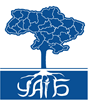 UKRAINIAN ASSOCIATIONOF INVESTMENT BUSINESSSelf-regulatory organisation___________________________________28  Predslavynska Str, off. 30103680 Kyiv, UkraineTel./fax: 528-72 -66, 528-72-70E-mail: office@uaib.com.ua